						   До ДИРЕКТОРА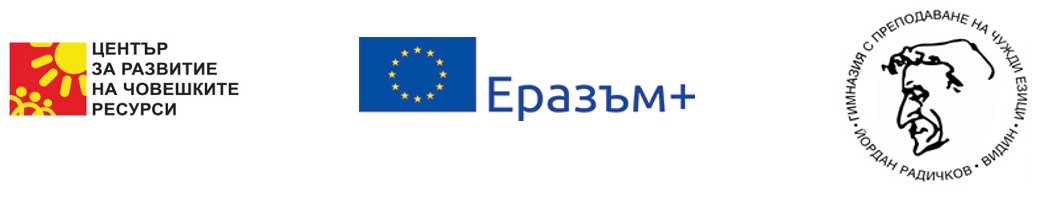 						   НА ГПЧЕ“Йордан Радичков‘-ВидинЗ  А  Я  В  Л  Е Н  И  Еот……………………………….........................................................................................................................................................ученик/чка  в ……................клас,телефон за контакт: ……............………..е-mail: .........................................................ОТНОСНО: Включване в група по проект 2019-1-BG01-KA229-062582_1 „Трудовият пазар в училище“ по програма Еразъм +УВАЖАЕМИ ГОСПОДИН ДИРЕКТОР,	Заявявам желанието си да бъда включен(а) в група за работа по проект 2019-1-BG01-KA229-062582_1 „Трудовият пазар в училище“ по програма Еразъм + през учебната 2021/2022 година за осъществяване на обучителни дейности:	 С2 -Българската икономика и стартиращи малки производствени предприятия – от 02.11.2021 до 6.11.2021 г., като домакин на срещата ще бъде ГПЧЕ;С3 -Гръцката икономика и стартиращи предприятия в селското стопанство – от 16.01.2022 до 22.01.2022 г. в гр, Сяр, Гърция;С4 -Турската икономика и стартиращи фирми в индустрията за красота от 20.03.2022 до 26.03.2022 г. в гр. Кахраманмараш. Турция;С5 -Италианската икономика и стартиращи фирми в областта на дейностите на открито и в спорта от 15.05.2022 до 21.05.2022 г, в гр. Виесте, Италия.Прилагам:Заявление за участиеМотивационно писмоEuropass CV ...............................................................................Видин, …………….2021 г                                       С УВАЖЕНИЕ:	.............................									